الاجتماع العام للمنبر الحكومي الدولي للعلوم والسياسات في مجال التنوع البيولوجي وخدمات النظم الإيكولوجيةالدورة التاسعةبون، ألمانيا، 3-9 تموز/يوليه 2022البند 6 من جدول الأعمال المؤقت*الترتيبات المالية والمتعلقة بالميزانية الخاصة بالمنبرالترتيبات المالية والمتعلقة بالميزانية الخاصة بالمنبر الحكومي الدولي للعلوم والسياسات في مجال التنوع البيولوجي وخدمات النظم الإيكولوجيةمذكرة من الأمانةمقدمةفي الفقرة 1 من المقرر م.ح.د-8/4، بشأن الترتيبات المالية وتلك المتعلقة بالميزانية، دعا الاجتماع العام للمنبر الحكومي الدولي للعلوم والسياسات في مجال التنوع البيولوجي وخدمات النظم الإيكولوجية (المنبر) إلى الإعلان عن التعهدات المالية وتقديم المساهمات للصندوق الاستئماني للمنبر، وكذلك إعلان المساهمات العينية من الحكومات وهيئات الأمم المتحدة ومرفق البيئة العالمية وسائر المنظمات الحكومية الدولية وأصحاب المصلحة وغيرهم من القادرين على تقديم المساهمات لدعم أعمال المنبر، بما يشمل منظمات التكامل الاقتصادي الإقليمي والقطاع الخاص والمؤسسات الخيرية. ويعرض الفرع الأول من هذه المذكرة حالة المساهمات النقدية والدعم العيني اللذين تلقاهما المنبر، إضافة إلى أمثلة على الأنشطة التي حُفِّزَت دعماً لتنفيذ ولاية المنبر.وفي الفقرة 2 من المقرر نفسه، طلب الاجتماع العام إلى الأمينة التنفيذية أن تقدم، بتوجيه من المكتب، تقريراً إلى الاجتماع العام في دورته التاسعة عن النفقات لعام 2021. وبناءً عليه، تُقدَّم هذه النفقات في الفرع الثاني من هذه المذكرة مقابل الميزانية المنقحة لعام 2021 البالغة 428 674 5 دولاراً التي اعتمدها الاجتماع العام في الفقرة 3 من المقرر م.ح.د-8/4.وفي الفقرة 4 من المقرر نفسه، اعتمد الاجتماع العام ميزانية لعام 2022 قدرها 675 882 9 دولاراً(). ويعرض الفرع الثالث ميزانية منقحة للعام 2022، إلى جانب ميزانية للعام 2023، وميزانية مؤقتة للعام 2024. وتقدم في الوثيقة IPBES/9/INF/24 تفاصيل إضافية عن مبالغ الميزانيات المقترحة للأعوام 2022 و2023 و2024 فيما يتعلق ببرنامج العمل.ويعرض الفرع الرابع من هذه المذكرة لمحة عامة عن التكاليف الإجمالية للمنبر وتقديراً للأموال التي لا يزال يتعين جمعها لتنفيذ برنامج العمل حتى العام 2024. وتقدر الأموال المتاحة في 1 كانون الثاني/يناير 2022 بمبلغ 10,9 ملايين دولار. وإذا أُخذت في الاعتبار المساهمات المحصلة والتعهدات المالية الواردة حتى 9 آذار/مارس 2022 وبافتراض دخل سنوي قدره 5,5 ملايين دولار، استناداً إلى المساهمات والتعهدات المتوقعة، يمكن استنتاج أنه ستتاح أموال كافية لتغطية النفقات في عامي 2022 و2023 ولكن سيظل رصيداً سالباً قدره 2,2 مليون دولار في نهاية عام 2024، مما يعني أنه سيلزم جمع مبلغ إضافي قدره 2,2 مليون دولار لتغطية تكاليف الميزانية المؤقتة للعام 2024. ومع ذلك، إذا أُخذ متوسط الوفورات السنوية البالغة 1,3 مليون دولار في الاعتبار، فسيكون هناك رصيد موجب قدره 1,7 مليون دولار في نهاية العام 2024، ولن تكون هناك حاجة إلى جمع أموال إضافية.وفي الفقرة 2 من المقرر م.ح.د-8/4، طلب الاجتماع العام أيضاً إلى الأمينة التنفيذية أن تعمل، بتوجيه من المكتب، على زيادة الجهود لتشجيع أعضاء المنبر على تقديم تعهدات للصندوق الاستئماني للمنبر والمساهمة فيه، وكذلك من خلال مساهمات عينية، وأن تقدم تقريراً إلى الاجتماع العام في دورته التاسعة عن الأنشطة المتعلقة بجمع الأموال. وفي الفقرة 8 من المقرر نفسه، طلب الاجتماع العام كذلك إلى المكتب أن يقدم، بمساعدة الأمينة التنفيذية، تقريراً إلى الاجتماع العام في دورته التاسعة عن الآثار المترتبة على الفقرات 7 (أ) و7 (ب) و7 (ج) من المقرر فيما يتعلق بإقرار الجهات المانحة للمنبر. وبناءً عليه، يقدم الفرع الخامس من هذه المذكرة تقريراً مرحلياً عن استراتيجية جمع الأموال (الفرع الخامس (ألف)) وتقرير قصير عن الآثار المترتبة على الفقرات 7 (أ) و7 (ب) و7 (ج) فيما يتعلق بإقرار الجهات المانحة للمنبر (الفرع الخامس (باء)).وأخيراً، في الفقرة 6 من المقرر نفسه، طلب الاجتماع العام إلى الأمينة التنفيذية أن تستعرض، بتوجيه من المكتب، الدروس المستفادة من الاجتماعات التي عقدت عبر الإنترنت وغيرها من ممارسات العمل عبر الإنترنت، لتقديم مقترحات لتحسين كفاءة وفعالية ترتيبات عمل المنبر، بما في ذلك الآثار المترتبة على الميزانية، مع الاستجابة للحاجة إلى تمكين الأعضاء والخبراء وأصحاب المصلحة من المشاركة الكاملة والفعالة، وأن تقدم تقريراً عن ذلك إلى الاجتماع العام في دورته التاسعة. وأعدت الأمانة هذا التقرير كجزء من الوثيقة IPBES/9/11، الذي سينظر فيه الاجتماع العام في إطار البند 9 بشأن ’’تحسين فعالية المنبر‘‘.أولاً-	حالة المساهمات النقدية والعينية المقدمة إلى المنبرألف-	المساهمات المقدمة إلى الصندوق الاستئمانييبين الجدول 1 الحالة حتى 23 آذار/مارس 2022، للمساهمات النقدية الواردة والمتعهد بها المقدمة إلى الصندوق الاستئماني منذ العام 2018، وذلك من الحكومات (القسم 1) وغيرها من الجهات المانحة (القسم 2)، وإيرادات الصندوق الاستئماني خلال الفترة نفسها (القسم 3).وتلقى المنبر في صندوقه الاستئماني 5,6 ملايين دولار في العام 2021.وجاءت المساهمات المقدمة من جهات مانحة أخرى في القسم 2 من الجدول 1 متوافقة مع الدعوة التي وجهها الاجتماع العام في الفقرة 1 من المقرر م.ح.د-7/4، وقبلها المكتب بعد إكمال عملية العناية الواجبة المطلوبة بموجب سياسة الشراكة لبرنامج الأمم المتحدة للبيئة. وتبلغ المساهمات والتعهدات المالية التي قدمتها الجهات المانحة الأخرى، بما في ذلك القطاع الخاص، 1,6 مليون دولار، وذلك للفترة من 2018-2024. ويشمل ذلك مبلغ 045 45 دولاراً مُنح للمنبر للفوز بجائزة مؤسسة سلامة الكوكب للأمير ألبير الثاني، أمير موناكو في مجال التنوع البيولوجي لعام 2021.ويبين الجدول 1 أيضاً مبلغاً سالباً قدره 856 8 دولاراً لعام 2021 تحت بند الاستثمارات والإيرادات المتنوعة. ويتوافق ذلك مع خسارة في إيرادات استثمارات المنبر في عام 2021 نتيجة الانخفاض العام في معدل عائد حافظة استثمارات الأمم المتحدة المجمعة وانخفاض القيمة السوقية لبعض الاستثمارات.ويبين الجزء 1 من الجدول 2 المساهمات المخصصة الغرض المحصلة والتعهدات المالية المقدمة للأنشطة التي تشكل جزءاً من برنامج العمل والميزانية المعتمدين للفترة 2018-2023. وتبلغ هذه المساهمات والتعهدات 2,1 مليون دولار لهذه الفترة بأكملها. وتُدرج هذه في المبالغ المبينة في الجدول 1، على النحو المشار إليه في حاشية للجدول 1، وقد مُنِحَت وفقاً للإجراءات المالية للمنبر المنصوص عليها في المقررين م.ح.د-2/7 وم.ح.د-3/2.ويبين الجزء 2 من الجدول 2 المساهمات الإضافية المخصصة الغرض الواردة نقداً والتعهدات المالية التي قدمت لدعم الأنشطة المتعلقة ببرنامج العمل ولكن لم تدرج في الميزانية المعتمدة. وبلغت هذه المساهمات والتعهدات المالية 0,7 مليون دولار للفترة 2018-2023.باء-	المساهمات العينيةيوضح الجدول 3 المساهمات العينية المتلقاة في عام 2021 مع قيمها المقابلة بدولارات الولايات المتحدة، على النحو الذي قُدمت أو قُدرت به حيثما أمكن ذلك، استناداً إلى ما يعادلها من التكاليف في برنامج العمل في حال توفرها. وتتألف هذه المساهمات العينية، التي بلغت قيمتها 1,6 مليون دولار، من الدعم الذي يقدم مباشرة من الجهة المانحة المعنية، وبالتالي لا تحول إلى الصندوق الاستئماني، وذلك لأنشطة برنامج العمل المعتمدة والمحسوبة تكلفتها (الجزء 1) وللأنشطة التي تنظم دعماً لبرنامج العمل المعتمد، مثل الدعم التقني ومرافق الاجتماعات والدعم المحلي (الجزء 2).وبالإضافة إلى المبلغ المبين في الجدول 3، قدم خبراء من جميع أنحاء العالم (بمن فيهم الخبراء المشاركون في التقييمات وفرق العمل وأعضاء المكتب وفريق الخبراء المتعدد التخصصات)، مساهمات عينية في عمل المنبر في عام 2021 تقدر قيمتها فيما بين 3,2 ملايين و6,3 ملايين دولار، وذلك بتخصيصهم لفترات تتراوح بين 10 و20 في المائة من وقتهم بدون مقابل(). ويقدر إجمالي المساهمة التي تمثلها هذه الخدمة المجانية منذ عام 2014 بمبلغ يتراوح بين 32,2 مليون دولار و64,4 مليون دولار، وهو مبلغ يقارب إجمالي المساهمات النقدية للصندوق الاستئماني التي وردت خلال الفترة نفسها (46,6 مليون دولار)().وفي العامين 2021 و2022، واصل المنبر تحفيز الأنشطة التي تدعم أهدافه وغاياته، وبخاصة فيما يتعلق بإنتاج المعارف الجديدة وبناء القدرات. ويقدم الجدول 4 أمثلة على دعوات البحث أو أنشطة بناء القدرات المعروفة للأمانة، التي بلغت قيمتها 130 مليون دولار للفترة 2021-2022. ويمكن الاطلاع على قائمة أكثر اكتمالاً، مع قائمة إضافية بالمشاريع الأصغر حجماً، على الموقع الشبكي للمنبر.وأخيراً، قامت حكومات وجهات صاحبة مصلحة بتنظيم العديد من المناسبات في العامين 2021 و2022 لإعلام مجموعة واسعة من الجهات المستهدفة بجوانب مختلفة لعمل المنبر على الصعد الوطنية والإقليمية والدولية. وأسهمت هذه المناسبات إلى حد كبير في زيادة الوعي، وفي التفاعل مع عمل المنبر. ويعمل المنبر على وضع قائمة بتلك الأنشطة على موقعه الشبكي بغرض تحقيق الاعتراف بها والترويج لها عبر قنوات التواصل الاجتماعي الخاصة به.الجدول 1حالة المساهمات النقدية الواردة والتعهدات المقدمة للفترة من 1 كانون الثاني/يناير 2018 إلى 31 كانون الأول/ديسمبر 2024 (حتى 23 آذار/مارس 2022)(بدولارات الولايات المتحدة)(أ)  تتضمن مساهمة الجهة المانحة عنصراً مخصص الغرض. يرجى الرجوع إلى الجدول 2، الجزء 1، للاطّلاع على التفاصيل.(ب)  إيرادات الاستثمار المكتسبة لصندوق النقد المشترك لموارد برنامج الأمم المتحدة للبيئة.الجدول 2المساهمات المخصصة الغرض الواردة نقداً والتعهدات المالية المقدمة للفترة 2018-2023(بدولارات الولايات المتحدة)الجدول 3المساهمات العينية الواردة في عام 2021(بدولارات الولايات المتحدة)الجدول 4أمثلة على الأنشطة التي تولى المنبر الحكومي الدولي للعلوم والسياسات في مجال التنوع البيولوجي وخدمات النظم الإيكولوجية تحفيزها في العامين 2021 و2022(بملايين دولارات الولايات المتحدة)ثانياً-	النفقات النهائية لعام 2021يبين الجدول 5 النفقات النهائية لعام 2021، مقارنةً بالميزانية المنقحة لعام 2021 والبالغة 428 674 5 دولاراً التي اعتمدها الاجتماع العام في دورته الثامنة (المقرر م.ح.د-8/4). وبلغت النفقات النهائية لعام 2021 ما مجموعه 4 ملايين دولار، مما يمثل وفورات قدرها 1,7 مليون دولار مقارنة بالميزانية التي اعتمدها الاجتماع العام. وقد تحقق ذلك أساساً من خلال تحقيق وفورات فيما يلي:اجتماعات هيئات المنبر (0,3 مليون دولار)، وخدمات المؤتمرات على وجه الخصوص؛برنامج العمل (0,8 مليون دولار) الناتج عن جملة أمور، من بينها إنشاء وحدتي الدعم التقني للتغيير التحولي وتقييمات صلة الترابط في عام 2022 بدلاً من عام 2021؛ وعقد اجتماع بشأن موجز تقييم الاستخدام المستدام للأنواع البرية الخاص بمقرري السياسات في شكل مختلط؛ ونقل منتدى بناء القدرات من عام 2021 إلى عام 2022؛ وعقد اجتماعات فرق العمل بشأن السيناريوهات والنماذج والمعارف والبيانات عبر الإنترنت؛موظفي الأمانة والتكاليف التشغيلية (0,4 مليون دولار).الجدول 5النفقات النهائية لعام 2021(بدولارات الولايات المتحدة)ثالثاً-	الميزانيات المقترحة من العام 2022 إلى العام 2024ألف-	الميزانية المنقحة لعام 2022في المقرر م.ح.د-8/4 اعتمد الاجتماع العام ميزانية لعام 2022 قدرها 675 882 9 دولاراً، على النحو المبين في الجدول 9 من مرفق ذلك المقرر. وتنص الميزانية على تنفيذ برنامج العمل في جزأين: الجزء ألف، الذي يقابل التقييمات الثلاثة التي بدأت أثناء برنامج العمل الأول، والجزء باء، يقابل الأنشطة التي أقرها الاجتماع العام في دورته الثامنة في إطار برنامج العمل المتجدد حتى العام 2030. ويبين الجدول 6 ميزانية منقحة مقترحة لعام 2022 إلى جانب ميزانية عام 2022 التي اعتمدها الاجتماع العام في دورته الثامنة. وتبلغ الميزانية المنقحة المقترحة 9,2 مليون دولار، أي أقل بمقدار 0,7 مليون دولار من الميزانية التي اعتمدها الاجتماع العام. وترد معلومات عن التغييرات المحددة في الفقرات أدناه.الجدول 6الميزانية المنقحة لعام 2022(بدولارات الولايات المتحدة)1-	اجتماعات هيئات المنبرأُضيف مبلغ 000 140 دولار لتغطية حوالي 10 في المائة من تكاليف مكان انعقاد الدورة التاسعة للاجتماع العام، ويُغطى المبلغ الباقي بمساهمة عينية من حكومة ألمانيا.وفي إطار سلسلة من الجهود لزيادة الاعتماد على العمل عن بعد، اتفق فريق الخبراء المتعدد التخصصات والمكتب على عقد اجتماع بالحضور الشخصي واجتماع عبر الإنترنت كل عام، بدلاً من اجتماعين بالحضور الشخصي. ويؤدي ذلك إلى خفض الميزانية بمبلغ 450 120 دولاراً في السنة.2-	تنفيذ برنامج العمل(أ)	الجزء ألف: برنامج العمل الأوليُقترح إجراء تعديل في الجزء ألف مما يؤدي إلى انخفاض قدره 500 19 دولار، بما يعكس التغييرات في الجدول الزمني والتكاليف للتقييمات الثلاثة الجارية، نتيجة الجائحة وقرار عقد الدورة التاسعة للاجتماع العام في تموز/يوليه بدلاً من آذار/مارس 2022. وكانت التعديلات المعنية على النحو التالي:الناتج 3 (ب) ’2‘ لبرنامج العمل الأول للمنبر: تقييم الأنواع الغريبة الغازية. تم تخفيض التكاليف بمقدار 750 69 دولاراً بما يعكس الوفورات الناشئة عن استبدال الاجتماع الثالث للمؤلفين باجتماع مختلط لا يشمل إلا سفر الرئيسين المشاركين وكبار المؤلفين المنسقين، ويعوض ذلك جزئياً إضافة اجتماع لإعداد موجز لمقرري السياسات وتحويل جزء من تكاليف التصميم وتخطيط الهيكل والنشر والتعميم من علم 2023 إلى عام 2022 قبل إطلاق التقييم في عام 2023 (IPBES/9/INF/24، الجدول ألف-1).الناتج 3 (ب) ’3‘ لبرنامج العمل الأول للمنبر: تقييم الاستخدام المستدام للأنواع البرية. زادت التكاليف بمقدار 500 1 دولار لتعكس التكاليف الفعلية لاجتماع إعداد موجز مقرري السياسات (الذي عقد في كانون الثاني/يناير 2022)، والعدد الدقيق للخبراء المشاركين في الدورة التاسعة للاجتماع العام وتكاليف وحدة الدعم التقني (IPBES/9/INF/24، الجدول ألف-2).الناتج 3 (د) لبرنامج العمل الأول للمنبر: التقييم المتعلق بالقيَم. زادت التكاليف بمقدار 750 48 دولاراً لتعكس العدد الدقيق للخبراء المشاركين في الدورة التاسعة للاجتماع العام وتكاليف وحدة الدعم التقني (IPBES/9/INF/24، الجدول ألف-3).(ب)	الجزء باء: برنامج العمل حتى العام 2030يُقترح تخفيض ميزانية الجزء باء بمقدار 0,8 مليون دولار لمراعاة التعديلات التالية:الهدف 1 بشأن تقييم المعارف:’1‘	الناتج 1 (أ): تقييم مواضيعي للروابط القائمة بين التنوع البيولوجي والمياه والغذاء والصحة (تقييم صلة الترابط). تم تخفيض التكاليف بمقدار 080 368 دولاراً لتعكس العدد الدقيق من المؤلفين الذين يحصلون على دعم من المنبر وأن الاجتماع الثاني للمؤلفين والاجتماع المتعاقب لإعداد موجز لمقرري السياسات قد نُقلا من عام 2022 إلى عام 2023 بسبب التأخيرات الناتجة عن الجائحة (IPBES/9/INF/24، الجدول باء-1).’2‘	الناتج 1 (ج): تقييم العوامل المحددة للتغيير التحويلي. تم تخفيض التكاليف بمقدار 750 48 دولاراً لمراعاة العدد الدقيق للمؤلفين الذين يحصلون على دعم من المنبر (IPBES/9/INF/24، الجدول باء-2).الهدف 2 بشأن بناء القدرات:الأهداف 2 (أ): تعزيز التعلم والمشاركة، و2 (ب): تيسير الوصول، و2 (ج): تعزيز القدرات الوطنية والإقليمية. تم تخفيض التكاليف بمقدار 800 244 دولار لتعكس عقد الحوار مع المنسقين الوطنيين للمنبر ومنتدى بناء القدرات عبر الإنترنت (IPBES/9/INF/24، الجدول باء -6).الهدف 3 بشأن تعزيز أسس المعارف:الهدف 3 (ب): تعزيز الاعتراف بنظم معارف الشعوب الأصلية والمجتمعات المحلية والعمل بها. تم تخفيض التكاليف بمقدار 000 98 لتعكس نقل الحوار الثاني لمعارف الشعوب الأصلية والمجتمعات المحلية لتقييم صلة الترابط إلى عام 2023 والتكاليف الفعلية للحوار الخاص بالاستعراض الخارجي الثاني لتقييم الأنواع الغريبة الغازية، الذي عقد عبر الإنترنت بترجمة فورية بدلاً من الحضور الشخصي (IPBES/9/INF/24، الجدول باء-8). الهدف 4 بشأن دعم السياسات:’1‘	الهدف 4 (أ): العمل المتقدم بشأن الأدوات والمنهجيات السياساتية. تم تخفيض التكاليف بمقدار 000 5 دولار لتعكس الأنشطة المقررة لفرقة العمل (IPBES/9/INF/24، الجدول باء-9).’2‘	الهدف 4 (ب): العمل المتقدم بشأن سيناريوهات ونماذج التنوع البيولوجي ووظائف النظم الإيكولوجية وخدماتها. تم تخفيض التكاليف بمقدار 000 38 دولار لمراعاة الأنشطة المقرر لفرقة العمل والدعم العيني الوارد لأنشطة فرقة العمل واجتماع فرقة العمل (IPBES/9/INF/24، الجدول باء-10).3-	الأمانةيقترح المكتب إضافة وظيفة واحدة إلى ملاك الموظفين الحالي للأمانة وإعادة تصنيف وظيفة حالية واحدة على النحو التالي:إضافة وظيفة من الفئة الفنية برتبة ف-2 لموظف مساعد معني بشؤون الإعلام لتولي المسؤولية التشغيلية عن التخطيط والاتصال والتواصل بشأن وسائل الإعلام ’’التقليدية‘‘ (ولا سيما مع وسائل الإعلام المطبوعة والبودكاست) واستكشاف المزيد من الفرص لتوسيع النطاق والأثر لاتصالات المنبر. وتعتبر هذه الوظيفة من الأولويات من أجل الحفاظ على نمو وسائل الإعلام التقليدية وعلى النجاح الذي تحقق على مدى السنوات الأربع الماضية والبناء عليهما، ولا سيما منذ إصدار تقرير التقييم العالمي. وستبلغ التكاليف القياسية السنوية لذلك 700 130 دولار.إعادة تصنيف وظيفة رئيس شؤون الاتصالات من الرتبة ف-4 إلى الرتبة ف-5، لاستيعاب تزايد المسؤوليات الاستراتيجية والتشغيلية والإدارية التي تطورت مع النمو الكبير جداً في مهام الأمانة المتعلقة بالاتصالات وإشراك أصحاب المصلحة. وتتناسب الخبرة والقيادة المطلوبة الآن، من حيث التنسيق وتخطيط المشاريع والتنفيذ والمتابعة، مع الرتبة الأعلى. وستؤدي عملية إعادة التصنيف هذه إلى تكاليف إضافية سنوية قدرها 700 4 دولار.يرد مخطط تنظيمي لأمانة المنبر في الصفحة 25 أدناه.وبالإضافة إلى ذلك، سيعرض المكتب المزيد من التغييرات في الموظفين على فريق الاتصال المعني بالميزانية، والمقرر أن يبدأ سريانها بعد الدورة العاشرة للاجتماع العام.وتمت زيادة التكاليف الإجمالية المنقحة للأمانة في عام 2022 بمقدار 375 154 دولاراً، لتعكس التغييرات المقترحة في الفقرة أعلاه والزيادة في تكاليف المرتبات القياسية للأمم المتحدة في عام 2022. وتم تقسيم تكاليف الموظفين قيد التوظيف بالتناسب على أساس فترة التوظيف المتوقعة.باء-	ميزانية العام 2023اعتمد الاجتماع العام، بموجب المقرر م.ح.د-8/4، ميزانية مؤقتة قدرها 670 860 9 دولاراً للعام 2023، على النحو المبين في الجدول 10 من مرفق ذلك المقرر. ويبين الجدول 7 الميزانية المنقحة المقترحة للعام 2023، إلى جانب الميزانية المؤقتة للعام 2023 التي اعتمدها الاجتماع العام في دورته الثامنة. وتبلغ الميزانية المنقحة المقترحة 10.1 مليون دولار، وهي تزيد بمقدار 0,2 مليون دولار عن الميزانية المؤقتة التي اعتمدها الاجتماع العام. وترد المعلومات الخاصة بالتغييرات المحددة في الفقرات أدناه.الجدول 7الميزانية المنقحة لعام 2023(بدولارات الولايات المتحدة)1-	اجتماعات هيئات المنبرعلى غرار عام 2022، وافق فريق الخبراء المتعدد التخصصات والمكتب على عقد اجتماع واحد بالحضور الشخصي واجتماع واحد عبر الإنترنت كل عام، بدلاً من اجتماعين بالحضور الشخصي. ويؤدي ذلك إلى انخفاض التكاليف بمقدار 450 120 دولاراً.2-	تنفيذ برنامج العمل(أ)	الجزء ألف: برنامج العمل الأوليُقترح خفض تكاليف الجزء ألف من برنامج العمل، المتعلق بتقييم الأنواع الغريبة الغازية، بمقدار 000 50 دولار، نتيجة تخصيص هذا المبلغ في عام 2022 للنفقات المبكرة المتعلقة بالتصميم وتخطيط الهيكل والنشر والتعميم قبل إطلاق التقييم (IPBES/9/INF/24، الجدول ألف-1).(ب)	الجزء باء: برنامج العمل المتجدد حتى العام 2030يُقترح إجراء التعديلات التالية على الجزء باء من برنامج العمل، بما يقابل انخفاض إجمالي قدره 0,2 مليون دولار:الهدف 1 بشأن تقييم المعارف:’1‘	الناتج 1 (أ): تقييم مواضيعي للروابط القائمة بين التنوع البيولوجي والمياه والغذاء والصحة (تقييم صلة الترابط). تمت زيادة التكاليف بمقدار 800 114 دولار. وتشمل التغييرات التي تم إجراؤها عقد الاجتماع الثاني للمؤلفين واجتماع مصاحب لإعداد موجز لمقرري السياسات في عام 2023 بدلاً من عام 2022 ونقل الاجتماع الثالث للمؤلفين إلى عام 2024؛ ومراعاة العدد الدقيق للمؤلفين الذين يحصلون على الدعم من المنبر؛ ومراعاة تكاليف وحدة الدعم التقني (IPBES/9/INF/24، الجدول باء-1).’2‘	الناتج 1 (ج): تقييم التغيير التحويلي. تم تخفيض التكاليف بمقدار 250 396 دولاراً. وتشمل التغييرات التي تم إجراؤها نقل الاجتماع الثالث للمؤلفين من عام 2023 إلى عام 2024 ومراعاة العدد الدقيق للمؤلفين الذين يحصلون على الدعم من المنبر (IPBES/9/INF/24، الجدول باء-2).’3‘	الناتج 1 (د): تقييم الأعمال التجارية والتنوع البيولوجي. تعكس التكاليف افتراض أن هذا التقييم سيبدأ بعد الدورة العاشرة للاجتماع العام (2023). وتمت زيادة التكاليف بمقدار 750 5 دولاراً. وتشمل التغييرات التي تم إجراؤها عقد اجتماع لجنة الإدارة عبر الإنترنت وإضافة اجتماع لإعداد موجز مقرري السياسات (IPBES/9/INF/24، الجدول باء-3).’4‘	الناتج 1 (هـ): التقييم العالمي الثاني للتنوع البيولوجي وخدمات النظم الإيكولوجية. أُدرجت ميزانية لاجتماع تحديد النطاق بقيمة 000 145 دولار أمريكي (IPBES/9/INF/24، الجدول باء-4).الهدف 2 بشأن بناء القدرات:الأهداف 2 (أ): تعزيز التعلم والمشاركة، و2 (ب): تيسير الوصول، و2 (ج): تعزيز القدرات الوطنية والإقليمية. تم تخفيض التكاليف بمقدار 500 236 دولار لتعكس عدداً من التعديلات، بما في ذلك عقد حوارات مع المنسقين الوطنيين للمنبر عبر الإنترنت (IPBES/9/INF/24، الجدول باء-6).الهدف 3 بشأن تعزيز أسس المعارف:’1‘	الهدف 3 (أ): العمل المتقدم فيما يتعلق بالمعارف والبيانات. تمت زيادة التكاليف بمقدار 000 25 دولار لتعكس التعديلات في تكاليف الدعم التقني (IPBES/9/INF/24، الجدول باء-7).’2‘	الهدف 3 (ب): تعزيز الاعتراف بنظم معارف الشعوب الأصلية والمجتمعات المحلية والعمل بها. تمت زيادة التكاليف بمقدار 000 134 دولار، بما يقابل نقل الحوار الثاني بشأن معارف الشعوب الأصلية والمجتمعات المحلية لتقييم صلة الترابط من عام 2022 إلى عام 2023 وإضافة الحوارات الثالثة لصلة الترابط وتقييمات التغيير التحويلي (IPBES/9/INF/24، الجدول باء-8).الهدف 4 بشأن دعم السياسات:الهدف 4 (ب): العمل المتقدم بشأن سيناريوهات ونماذج التنوع البيولوجي وخدمات النظم الإيكولوجية. تمت زيادة التكاليف بمقدار 000 11 لتعكس الأنشطة المقررة لفرقة العمل (IPBES/9/INF/24، الجدول باء-10).3-	الأمانةتمت زيادة تكاليف الأمانة، بما في ذلك تكاليف الموظفين والتشغيل، بمقدار 0,6 مليون دولار لتعكس التغييرات في ملاك موظفي الأمانة المقترحة ابتداء من عام 2022 والزيادة في تكاليف المرتبات القياسية للأمم المتحدة.جيم-	الميزانية المؤقتة لعام 2024تبلغ الميزانية المؤقتة لعام 2024، المبينة في الجدول 8، 10,3 مليون دولار. وقد وضعت الميزانية بما يتماشى مع التعديلات التي أدخلت لعامي 2022 و2023، على النحو الوارد وصفه في الفرعين الثالث (ألف) والثالث (باء) من هذه المذكرة.الجدول 8الميزانية المؤقتة لعام 2024(بدولارات الولايات المتحدة)وتشتمل التكاليف لبرنامج العمل المتجدد حتى العام 2030 على النواتج والأهداف التالية:الهدف 1 بشأن تقييم المعارف:’1‘	الناتج 1 (أ): السنة النهائية من التقييم المواضيعي للروابط القائمة بين التنوع البيولوجي والمياه والغذاء والصحة، بما في ذلك الاجتماع الثالث للمؤلفين والمشاركة في الدورة الحادية عشرة للاجتماع العام. المبلغ المدرج في الميزانية: 050 946 دولاراً (IPBES/9/INF/24، الجدول باء-1)؛’2‘	الناتج 1 (ج): السنة النهائية من التقييم المواضيعي للعوامل المحددة للتغيير التحويلي، بما في ذلك الاجتماع الثالث للمؤلفين والمشاركة في الدورة الحادية عشرة للاجتماع العام. المبلغ المدرج في الميزانية: 750 622 دولاراً (IPBES/9/INF/24، الجدول باء-2)؛’3‘	الناتج 1 (د): تقييم الأعمال التجارية والتنوع البيولوجي، بما في ذلك الاجتماع الثاني للمؤلفين. المبلغ المدرج في الميزانية: 000 490 دولار (IPBES/9/INF/24، الجدول باء-3)؛الهدف 2 بشأن بناء القدرات:الأهداف 2 (أ): تعزيز التعلم والمشاركة، و2 (ب): تيسير الوصول، و2 (ج): تعزيز القدرات الوطنية والإقليمية. المبلغ المدرج في الميزانية: 000 748 دولار (IPBES/9/INF/24، الجدول باء-6).الهدف 3 بشأن تعزيز أسس المعارف:’1‘	الهدف 3 (أ): العمل المتقدم فيما يتعلق بالمعارف والبيانات المبلغ المدرج في الميزانية: 000 303 دولار (IPBES/9/INF/24، الجدول باء-7).’2‘	الهدف 3 (ب): تعزيز الاعتراف بنظم معارف الشعوب الأصلية والمجتمعات المحلية والعمل بها. المبلغ المدرج في الميزانية: 000 255 دولار (IPBES/9/INF/24، الجدول باء-8).الهدف 4 بشأن دعم السياسات:’1‘	الهدف 4 (أ): العمل المتقدم بشأن الأدوات والمنهجيات السياساتية. المبلغ المدرج في الميزانية: 000 244 دولار (IPBES/9/INF/24، الجدول باء-9).’2‘	الهدف 4 (ب): العمل المتقدم بشأن سيناريوهات ونماذج التنوع البيولوجي وخدمات النظم الإيكولوجية. المبلغ المدرج في الميزانية: 000 271 دولار (IPBES/9/INF/24، الجدول باء-10).’3‘	الهدف 4 (ج): العمل المتقدم بشأن القيم المتعددة. ستقوم بالعمل فرقة عمل جديدة إذا وافق عليها الاجتماع العام في دورته العاشرة (2023). المبلغ المدرج في الميزانية: 000 235 دولار (IPBES/9/INF/24، الجدول باء-11).الهدف 5 بشأن التواصل واجتذاب المشاركة:’1‘	الهدف 5 (أ): تعزيز الاتصالات. المبلغ المدرج في الميزانية: 000 250 دولار (IPBES/9/INF/24، الجدول باء-12).’2‘	الهدف 5 (ج): تعزيز مشاركة أصحاب المصلحة. المبلغ المدرج في الميزانية:
000 30 دولار (IPBES/9/INF/24، الجدول باء-12).وبالإضافة إلى تنفيذ برنامج العمل، تشمل الميزانية المؤقتة لعام 2024 تكاليف الدورة الحادية عشرة للاجتماع العام، التي يخطط مبدئياً لعقدها في تشرين الأول/أكتوبر 2024، كما تشمل تكاليف الموظفين التي تأخذ في الاعتبار التعديلات المقترح أن تبدأ في عام 2022. المخطط التنظيمي لأمانة المنبر(أ)(أ) اللون الأزرق يقابل الوظيفة الجديدة وإعادة التصنيف المقترح في الميزانية المنقحة لعام 2022.رابعاً-	عرض عام لتكاليف المنبر وتقدير الأموال التي يتعين جمعهاألف-	عرض عام لتكاليف المنبربلغت التكاليف السنوية للأعوام 2022 و2023 و2024 ما مقداره 9,2 ملايين دولار و10,1 ملايين دولار و10,3 ملايين دولار على التوالي. واستناداً إلى السنوات السابقة، وباستثناء أثر الجائحة، يمكن توقع أن يبلغ متوسط الوفورات السنوية 1,3 مليون دولار.باء-	تقدير الأموال التي يتعين جمعهابلغ الرصيد النقدي التقديري حتى تاريخ 1 كانون الثاني/يناير 2022 ما قدره 10,9 ملايين دولار، وفقاً لبيان برنامج الأمم المتحدة للبيئة بشأن المبالغ النقدية المتاحة في الصندوق الاستئماني في 31 كانون الأول/ديسمبر 2021. ويُستخدَم هذا الرصيد في الجدول 9 لتقدير الرصيد التراكمي للأموال المتاحة للأعوام من 2022 إلى 2024.الجدول 9مجموع الاحتياجات النقدية للمنبر والرصيد التراكمي التقديري للأموال المتاحة للفترة 2022-2024(بملايين دولارات الولايات المتحدة)ويفترض الجدول 9 متوسطاً للدخل السنوي قدره 5,5 ملايين دولار. وإذا تحقق هذا الافتراض، سيتمكن الصندوق الاستئماني من تغطية التكاليف التقديرية للعام 2022، ويبقى بعد ذلك مبلغ 7,2 ملايين دولار غير منفق في نهاية عام 2022. وسيتمكن الصندوق الاستئماني أيضاً من تغطية التكاليف التقديرية للعام 2023، ويبقى بعد ذلك مبلغ 2,6 مليون دولار غير منفق في نهاية عام 2023. غير أنه سيتعين في عام 2024 جمع مبلغ إضافي قدره 2,2 مليون دولار لتغطية تكاليف الميزانية المؤقتة لذلك العام.وفي حالة وضع متوسط الوفورات السنوية المشار إليها أعلاه والبالغة 1,3 مليون دولار في الاعتبار، يكون الرصيد التقديري في نهاية العام 2024 موجباً وقدره 1,7 مليون دولار.خامساً-	استراتيجية جمع الأموالألف-	التقدم الـمُحرَز في تنفيذ استراتيجية جمع الأمواليصف هذا الفرع الإجراءات التي اتخذتها الأمانة استجابة للطلب الوارد في الفقرة 2 من المقرر
م.ح.د-8/4 والجهات الأخرى استجابة للدعوة الواردة في الفقرة 1 من نفس المقرر() وتمشياً مع استراتيجية جمع الأموال المعتمدة في المقرر م.ح.د-5/6.ووافقت حكومة فرنسا على تمديد الدعم السخي الذي تقدمه إلى المنبر عن طريق توفير موظف لشغل منصب رئيس التنمية، الذي ينفذ استراتيجية جمع الأموال كجزء من أمانة المنبر. وقد تم تمديد هذا الدعم، الذي كان مقرراً في البداية لمدة عامين (من شباط/فبراير 2018 إلى شباط/فبراير 2020)، لمدة عامين وسبعة أشهر، حتى نهاية آب/أغسطس 2022.وبعد الدورة الثامنة للاجتماع العام، واصلت الأمانة التعامل مع الجهات المانحة القائمة والبحث عن جهات مانحة جديدة، مستهدفة المؤسسات الخيرية والشركات على وجه الخصوص. وعُقدت اجتماعات للاستطلاع عبر الإنترنت مع الجهات المحتملة التي تستوفي المعايير المتعلقة بالتزاماتها البيئية وموجز مخاطرها.واستمرت التخفيضات في الميزانية التي أثرت على العديد من الشركات وصعوبة تنظيم فعاليات لجمع الأموال في إحداث أثر سلبي على أنشطة جمع الأموال في الفترة 2021-2022.ومن حيث المساهمات الواردة، ساهمت ثماني جهات مانحة غير حكومية في الفترة من 2018 إلى 2022 بمبلغ 1,3 مليون دولار، كما هو مبين في الجدول 1، الجزء 2. وشمل ذلك جائزتين للمنبر: جائزة مؤسسة الأمير ألبير الثاني أمير موناكو التي تم الحصول عليها في عام 2021 وجائزة وين-وين غوتنبرغ للاستدامة التي تم الحصول عليها في عام 2020. وشمل أيضاً مساهمات في عام 2022 من ثلاثة جهات مانحة جديدة: مؤسسة بيل وميليندا غيتس، وشركة AXA ومؤسسة BNP-Paribas. كما ركزت الأمانة على إقامة تعاملات هادفة مع الجهات المانحة الحالية. وقدمت مجموعة Kering، التي قدمت مساهمة غير مخصصة لمرة واحدة في عام 2019، مساهمات سنوية مخططة في الأعوام 2020 و2021 و2022. وقد وافق المكتب على جميع المساهمات المقدمة من القطاع الخاص بعد إكمال عملية العناية الواجبة المطلوبة بموجب سياسة الشراكة لبرنامج الأمم المتحدة للبيئة. وعلاوة على ذلك، تمشياً مع الفقرة 7 (ج) من المقرر م.ح.د-8/4 بشأن الترتيبات المالية والمتعلقة بالميزانية، أُدرجت جهات مانحة جديدة على الموقع الشبكي للمنبر بعد موافقة المكتب.وبالإضافة إلى المساهمات الواردة من الجهات المانحة من القطاع الخاص، قُدت تعهدات مالية للفترة من عام 2022 إلى عام 2024، بمبلغ إجمالي قدره 0,2 مليون دولار، من قبل شركة AXA ومؤسسة BNP-Paribas وشركة H & M.وباختصار، أسفرت جهود جمع الأموال التي تستهدف الجهات المانحة غير الحكومية حتى الآن عما مجموعه 1,6 مليون دولار للفترة من عام 2018 إلى عام 2024، بما في ذلك المساهمات الواردة والتعهدات المالية المقدمة.وإلى جانب أنشطة الاستطلاع، واصلت الأمانة إذكاء وعي أوساط القطاع الخاص فيما يتعلق بأنشطة المنبر، بوسائل منها نشر، على شركات القطاع الخاص، دعوة إلى ترشيح خبراء للمساعدة في تحديد النطاق لتقييم منهجي للأعمال التجارية والتنوع البيولوجي.باء-	تقرير عن الإقرار بالجهات المانحةيستجيب هذا الفرع لطلب من الاجتماع العام، وارد في الفقرة 8 من المقرر م.ح.د-8/4، ليقدم المكتب، بمساعدة الأمينة التنفيذية، تقريراً إلى الاجتماع العام في دورته التاسعة بشأن الآثار المترتبة على الفقرات 7 (أ) و7 (ب) و7 (ج) من المقرر م.ح.د-8/4 بشأن إقرار الجهات المانحة للمنبر.وتنص الفقرة 7 (أ) على أنه ’’ألا تظهر شعارات أو أسماء الجهات المانحة من القطاع الخاص أو غير الحكومي من أصحاب المصلحة في التقارير والمنتجات المعرفية الأخرى للمنبر الحكومي الدولي للعلوم والسياسات في مجال التنوع البيولوجي وخدمات النظم الإيكولوجية‘‘.واتبعت الأمانة بدقة الفقرة 7 (أ) في أنشطتها المتعلقة بجمع الأموال. وبينما تشير الجهات المانحة المحتملة في كثير من الأحيان إلى ظهور شعارها في تقارير المنبر كميزة مهمة، تجدر الإشارة إلى أن عدم السماح بذلك لم يكن له تأثير سلبي على أي تبرعات. ووضعت الأمانة عدة طرق هادفة للتعامل مع الجهات المانحة، مثل دعوة ممثل الجهة المانحة للتحدث عن أنشطتها المتعلقة بالتنوع البيولوجي كجزء من سلسلة بودكاست المنبر أو في اجتماعات أصحاب المصلحة في المنبر، أو جعل الأمينة التنفيذية تتحدث عن عمل المنبر في الأحداث التي تنظمها الجهة المانحة.وتنص الفقرة 7 (ب) على أن جميع الجهات المانحة التي تقدم مساهمات مالية للصندوق الاستئماني، بما في ذلك أصحاب المصلحة من القطاع الخاص وغير الحكوميين، ستدرج في تقرير الميزانية.وبالنسبة للدورة الثامنة للاجتماع العام (الوثيقة IPBES/8/5)، أضيف جزء 2، عن ’’الجهات المانحة الأخرى‘‘، إلى الجدول 1، في فرع الوثيقة المتعلق بحالة المساهمات النقدية والعينية المقدمة إلى المنبر، بعد الجزء 1 من الجدول، المخصص لمساهمات الحكومات (انظر أيضاً مرفق المقرر م.ح.د-8/4، الجدول 1). ويحتوي الجدول 1 من هذه المذكرة أيضاً على الجزء 2 الذي يبين المساهمات والتعهدات المالية من الجهات المانحة من القطاع الخاص.وتنص الفقرة 7 (ج) على أنه يجوز ذكر أسماء جميع الجهات المانحة التي تقدم مساهمات مالية للصندوق الاستئماني، بما في ذلك أصحاب المصلحة من القطاع الخاص والجهات غير الحكومية، على الموقع الشبكي للمنبر شريطة موافقة المكتب.وبناءً على ذلك، استعرض المكتب، في اجتماعه السابع عشر في تشرين الأول/أكتوبر 2021، إدراج جهة مانحة جديدة واحدة على الموقع الشبكي للمنبر ووافق عليها بعد استكمال عملية العناية الواجبة وجميع المتطلبات الإدارية، بما في ذلك التوقيع على الاتفاق بين برنامج الأمم المتحدة للبيئة والجهة المانحة. ويعتبر الإدراج في قائمة الجهات المانحة على الموقع الشبكي للمنبر أمراً مهماً للجهات المانحة غير الحكومية لأنه الطريقة الوحيدة المرئية التي يعترف بها المنبر بمانحيه، بالنظر إلى أن الجدول 1 من وثيقة الميزانية غير مرئية بسهولة للجهات المانحة غير الحكومية._____________الأمم المتحدة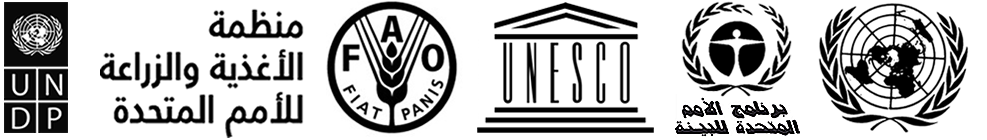 BESIPBES/9/5IPBES/9/5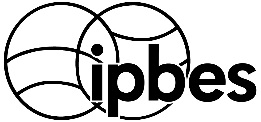 المنبر الحكومي الدولي للعلوم والسياسات في مجال التنوع البيولوجي وخدمات النظم الإيكولوجيةDistr.: General6 April 2022ArabicOriginal: EnglishDistr.: General6 April 2022ArabicOriginal: Englishالمساهمات الواردةالمساهمات الواردةالمساهمات الواردةالمساهمات الواردةالمساهمات الواردةالتعهدات المقدمةالتعهدات المقدمةالتعهدات المقدمةالتعهدات المقدمة20182019202020212022202220232024مجموع التعهدات الماليةالحكوماتأستراليا–––30 000–73 260––73 260النمسا17 123–22 22216 892–––––بلجيكا77 19373 66173 85374 324–––––بلغاريا2 3232 2732 1982 427–––––كندا(أ)25 58330 31231 26031 216–31 397––31 397شيلي13 00012 75111 00012 053–––––الصين200 000200 000180 000180 000–––––الدانمرك–29 908–––––––إستونيا–5 0442 3892 326–––––الاتحاد الأوروبي–2 155 333–1 223 321–1 257 097––1 257 097فنلندا11 69622 72723 69723 866–––––فرنسا(أ)844 838416 343503 897290 687–133 82066 910–200 730ألمانيا(أ)1 457 2671 242 9161 109 3611 266 363558 036608 2731 216 5451 216 5453 041 363اليابان 190 454166 428193 181193 181189 814––––لاتفيا4 22711 37711 94712 165–––––لكسمبرغ17 04511 123–9 558–––––هولندا715 072–225 225–––––نيوزيلندا17 04716 557–34 92016 995––––النرويج665 417324 585290 757372 715––––جمهورية كوريا(أ)–123 378–––––––سلوفاكيا––23 895––––––إسبانيا–––93 826–44 643––44 643السويد(أ)253 128161 339159 502173 261–158 831––158 831سويسرا84 00072 65184 34471 809–––––المملكة المتحدة لبريطانيا العظمى وأيرلندا الشمالية650 214502 060269 830244 494407 550––––الولايات المتحدة الأمريكية495 000497 759497 000750 000–––––المجموع الفرعي 15 025 5566 793 5963 490 3335 334 6281 172 3952 307 3201 283 4551 216 5454 807 3202-	الجهات المانحة الأخرىشركة AXA S.A.––––184 009–94 382–94 382مؤسسة بيل وميليندا غيتس(أ)––––286 740––––مؤسسة BNP Paribas––––45 40322 52322 52322 52367 568شركة H & M Hennes
وMauritz Gbc AB––44 01445 732–45 62045 620–91 241شركة Kering S.A.–131 291143 369143 369134 831––––مختبرات البيولوجيا النباتية إيف روشيه11 48111 161–––––––جائزة مؤسسة الأمير ألبير الثاني، أمير موناكو–––45 045–––––جائزة وين-وين غوتنبرغ للاستدامة––113 663––––––المجموع الفرعي 211 481142 452301 047234 146650 98368 143162 52522 523253 190المجموع الفرعي (1+2)5 037 0376 936 0483 791 3795 568 7741 823 3782 375 4631 445 9801 239 0685 060 5113-	الاستثمارات والإيرادات المتنوعة(ب)158 546217 091179 314(8 856)المجموع (1+2+3)5 195 5837 153 1393 970 6935 559 9181 823 3782 375 4631 445 9801 239 0685 060 511الحكومة/المؤسسةالنشاطنوع الدعمالمساهمات الواردةالمساهمات الواردةالمساهمات الواردةالمساهمات الواردةالمساهمات الواردةالتعهدات المالية المقدمةالتعهدات المالية المقدمةالتعهدات المالية المقدمةالحكومة/المؤسسةالنشاطنوع الدعم2018201920202021202220222023مجموع التعهدات المالية1- المساهمات المخصصة الغرض الواردة نقداً والمقدمة لدعم برنامج العمل المعتمد1- المساهمات المخصصة الغرض الواردة نقداً والمقدمة لدعم برنامج العمل المعتمد1- المساهمات المخصصة الغرض الواردة نقداً والمقدمة لدعم برنامج العمل المعتمد1- المساهمات المخصصة الغرض الواردة نقداً والمقدمة لدعم برنامج العمل المعتمد1- المساهمات المخصصة الغرض الواردة نقداً والمقدمة لدعم برنامج العمل المعتمد1- المساهمات المخصصة الغرض الواردة نقداً والمقدمة لدعم برنامج العمل المعتمد1- المساهمات المخصصة الغرض الواردة نقداً والمقدمة لدعم برنامج العمل المعتمد1- المساهمات المخصصة الغرض الواردة نقداً والمقدمة لدعم برنامج العمل المعتمد1-1 المساهمات المخصصة الغرض الواردة نقداً من الحكومات والمقدمة لدعم برنامج العمل المعتمد1-1 المساهمات المخصصة الغرض الواردة نقداً من الحكومات والمقدمة لدعم برنامج العمل المعتمد1-1 المساهمات المخصصة الغرض الواردة نقداً من الحكومات والمقدمة لدعم برنامج العمل المعتمد1-1 المساهمات المخصصة الغرض الواردة نقداً من الحكومات والمقدمة لدعم برنامج العمل المعتمد1-1 المساهمات المخصصة الغرض الواردة نقداً من الحكومات والمقدمة لدعم برنامج العمل المعتمد1-1 المساهمات المخصصة الغرض الواردة نقداً من الحكومات والمقدمة لدعم برنامج العمل المعتمد1-1 المساهمات المخصصة الغرض الواردة نقداً من الحكومات والمقدمة لدعم برنامج العمل المعتمد1-1 المساهمات المخصصة الغرض الواردة نقداً من الحكومات والمقدمة لدعم برنامج العمل المعتمدكنداالدعم لبرنامج العملالدعم للنواتج25 58330 31231 26031 21630 326–30 326فنلنداالدعم لبرنامج العملالدعم للنواتج–––23 866––––فرنسا (المكتب الفرنسي للتنوع البيولوجي)الدعم للتقييم العالميالدعم للنواتج102 74071 903––––––فرنسا (المكتب الفرنسي للتنوع البيولوجي)الدعم للتقييم المواضيعي للأنواع الغريبة الغازيةالدعم للنواتج–79 545116 959–––64 65464 654فرنسا (المكتب الفرنسي للتنوع البيولوجي)الدعم للتقييم المواضيعي
المتعلق بالقيمالدعم للنواتج84 54155 74158 480––64 654–64 654فرنسا (المكتب الفرنسي للتنوع البيولوجي)الدعم للتقييم المواضيعي للاستخدام المستدام للأنواع البرية الدعم للنواتج84 54155 74158 480––64 654–64 654ألمانياالدعم لتغطية تكاليف خبير استشاري من برتبة ف-3 لوحدة الدعم التقني لأغراض التقييم العالميتكاليف الموظفين102 10873 594––––––ألمانياالدعم لتغطية وظيفة مساعد لشؤون نظم المعلوماتتكاليف الموظفين–51 500–103 000––––ألمانيادعم المشاركين في الدورة السادسة للاجتماع العامالدعم للمشاركين149 068–––––––ألمانياالاجتماع الثالث للمؤلفين الذين يعدون التقييم العالميالموقع واللوجستيات6 269–––––––جمهورية كوريااجتماع فرقة العمل المعنية بالمعارف والبياناتالدعم للمشاركين123 378–––––––السويدالدعم لمشاركة أعضاء فريق الخبراء المتعدد التخصصات من البلدان الناميةالدعم للمشاركين84 603–––––––المجموع الفرعي 1-1762 831418 336265 179158 082–159 63464 654224 2881-2 المساهمات المخصصة الغرض الواردة نقداً من الجهات المانحة الأخرى والمقدمة لدعم برنامج العمل المعتمد1-2 المساهمات المخصصة الغرض الواردة نقداً من الجهات المانحة الأخرى والمقدمة لدعم برنامج العمل المعتمد1-2 المساهمات المخصصة الغرض الواردة نقداً من الجهات المانحة الأخرى والمقدمة لدعم برنامج العمل المعتمد1-2 المساهمات المخصصة الغرض الواردة نقداً من الجهات المانحة الأخرى والمقدمة لدعم برنامج العمل المعتمد1-2 المساهمات المخصصة الغرض الواردة نقداً من الجهات المانحة الأخرى والمقدمة لدعم برنامج العمل المعتمد1-2 المساهمات المخصصة الغرض الواردة نقداً من الجهات المانحة الأخرى والمقدمة لدعم برنامج العمل المعتمد1-2 المساهمات المخصصة الغرض الواردة نقداً من الجهات المانحة الأخرى والمقدمة لدعم برنامج العمل المعتمد1-2 المساهمات المخصصة الغرض الواردة نقداً من الجهات المانحة الأخرى والمقدمة لدعم برنامج العمل المعتمدمؤسسة بيل وميليندا غيتسالدعم لبرنامج العمل – تقييم صلة الترابطتكاليف الموظفين––––286 740–– –المجموع الفرعي 1-2––––286 740–––المجموع 1762 831418 336265 179158 082286 740159 63464 654224 2882- المساهمات المخصصة الغرض الواردة نقداً والمقدمة لدعم الأنشطة ذات الصلة ببرنامج العمل ولكنها غير مدرجة في الميزانية المعتمدة	2- المساهمات المخصصة الغرض الواردة نقداً والمقدمة لدعم الأنشطة ذات الصلة ببرنامج العمل ولكنها غير مدرجة في الميزانية المعتمدة	2- المساهمات المخصصة الغرض الواردة نقداً والمقدمة لدعم الأنشطة ذات الصلة ببرنامج العمل ولكنها غير مدرجة في الميزانية المعتمدة	2- المساهمات المخصصة الغرض الواردة نقداً والمقدمة لدعم الأنشطة ذات الصلة ببرنامج العمل ولكنها غير مدرجة في الميزانية المعتمدة	2- المساهمات المخصصة الغرض الواردة نقداً والمقدمة لدعم الأنشطة ذات الصلة ببرنامج العمل ولكنها غير مدرجة في الميزانية المعتمدة	2- المساهمات المخصصة الغرض الواردة نقداً والمقدمة لدعم الأنشطة ذات الصلة ببرنامج العمل ولكنها غير مدرجة في الميزانية المعتمدة	2- المساهمات المخصصة الغرض الواردة نقداً والمقدمة لدعم الأنشطة ذات الصلة ببرنامج العمل ولكنها غير مدرجة في الميزانية المعتمدة	2- المساهمات المخصصة الغرض الواردة نقداً والمقدمة لدعم الأنشطة ذات الصلة ببرنامج العمل ولكنها غير مدرجة في الميزانية المعتمدة	2- المساهمات المخصصة الغرض الواردة نقداً والمقدمة لدعم الأنشطة ذات الصلة ببرنامج العمل ولكنها غير مدرجة في الميزانية المعتمدة	2- المساهمات المخصصة الغرض الواردة نقداً والمقدمة لدعم الأنشطة ذات الصلة ببرنامج العمل ولكنها غير مدرجة في الميزانية المعتمدة	2- المساهمات المخصصة الغرض الواردة نقداً والمقدمة لدعم الأنشطة ذات الصلة ببرنامج العمل ولكنها غير مدرجة في الميزانية المعتمدة	كولومبياالدعم للمنبر الحكومي الدولي-5 في ميديين، كولومبيا، من أجل خدمات المؤتمرات وسفر الموظفينالدعم للاجتماعات325 065–––––––فرنساالدعم للمنبر الحكومي الدولي-7 في باريس، فرنسا، من أجل خدمات المؤتمرات وسفر الموظفينالدعم للاجتماعات–265 114––––––ألمانياالدعم لوظيفة مساعد لشؤون نظم المعلوماتتكاليف الموظفين30 000–––––––ألمانياالدعم لحلقة عمل المنبر المتعلقة بالتنوع البيولوجي والجوائحالدعم للاجتماعات––38 664–––––النرويجالدعم لحلقة العمل المشتركة بين الهيئة الحكومية الدولية المعنية بتغير المناخ والمنبر، والمتعلقة بالمناخ والتنوع البيولوجيالدعم للاجتماعات––39 325–––––المجموع الفرعي 2355 065265 11477 989–––––المجموع (1+2)1 117 896683 450343 168158 082286 740159 63464 654244 288الحكومة/المؤسسةالنشاطنوع الدعمالقيمة التقديرية1-	الدعم المقدم مباشرة لأنشطة برنامج العمل المعتمدة والمحسوبة تكلفتها1-	الدعم المقدم مباشرة لأنشطة برنامج العمل المعتمدة والمحسوبة تكلفتها1-	الدعم المقدم مباشرة لأنشطة برنامج العمل المعتمدة والمحسوبة تكلفتها1-	الدعم المقدم مباشرة لأنشطة برنامج العمل المعتمدة والمحسوبة تكلفتهاالجامعة الوطنية المستقلة في المكسيكوحدة الدعم التقني للتقييم المتعلق بالقيَمتكاليف الموظفين والمكاتب وتكاليف التشغيل العامة13 000 وزارة البيئة (اليابان)وحدة الدعم التقني لتقييم الأنواع الغريبة الغازيةتكاليف الموظفين والمكاتب وتكاليف التشغيل العامة220 000مؤسسة بحوث التنوع البيولوجي والمكتب الفرنسي للتنوع البيولوجي، فرنساوحدة الدعم التقني لتقييم الاستخدام المستدام للأنواع البريةتكاليف الموظفين والمكاتب وتكاليف التشغيل العامة70 000مؤسسة بحوث التنوع البيولوجيحلقة عمل لمواصلة إعداد موجز لتقييم الاستخدام المستدام للأنواع البرية الخاص بمقرري السياساتالموقع واللوجستيات3 500منظمة الأمم المتحدة للتربية والعلم والثقافةوحدة الدعم التقني لفرقة العمل المعنية بمعارف الشعوب الأصلية والمجتمعات المحليةتكاليف الموظفين والمكاتب وتكاليف التشغيل العامة150 000حلقة عمل لمواصلة إعداد موجز لتقييم الاستخدام المستدام للأنواع البرية الخاص بمقرري السياساتالموقع واللوجستيات1 500ترجمة فورية لحوار معارف الشعوب الأصلية والمجتمعات المحلية لتقييم الاستخدام المستدام للأنواع البريةالتكاليف اللوجستية2 000جمعية سينكنبرغ لأبحاث الطبيعة، ألمانياوحدة الدعم التقني لفرقة العمل المعنية بالمعارف والبياناتتكاليف الموظفين والمكاتب وتكاليف التشغيل العامة105 000الشراكة الأوروبية المعنية بدعم التنوع البيولوجي (BiodivERsA) ومؤسسة بحوث التنوع البيولوجي، فرنساوحدة الدعم التقني لفرقة العمل المعنية بالمعارف والبياناتتكاليف الموظفين والمكاتب وتكاليف التشغيل العامة27 000حكومة هولنداوحدة الدعم التقني لفرقة العمل المعنية بسيناريوهات ونماذج التنوع البيولوجي وخدمات النظم الإيكولوجيةتكاليف الموظفين والمكاتب وتكاليف التشغيل العامة127 000وكالة التقييم البيئي في هولندا PBLوحدة الدعم التقني لفرقة العمل المعنية بسيناريوهات ونماذج التنوع البيولوجي وخدمات النظم الإيكولوجيةالتكاليف المتعلقة بحلقات عمل الحوارات بشأن السيناريوهات والنماذج20 000حكومة النرويجوحدة الدعم التقني لفرقة العمل المعنية ببناء القدراتتكاليف الموظفين والمكاتب وتكاليف التشغيل العامة300 000وزارة الخارجية، فرنسا الدعم التقني لتنفيذ استراتيجية جمع الأموال للمنبرتكاليف الموظفين279 800برنامج الأمم المتحدة للبيئةإعارة موظف برامج برتبة ف-4 إلى أمانة المنبرتكاليف الموظفين211 200المجموع الفرعي 11 530 000 2- الدعم للأنشطة الإضافية التي تنظم دعماً لبرنامج العمل2- الدعم للأنشطة الإضافية التي تنظم دعماً لبرنامج العملالاتحاد الدولي لحفظ الطبيعة والموارد الطبيعيةالدعم لإشراك أصحاب المصلحةالدعم التقني71 000المجموع الفرعي 271 000المجموع (1+2)1 601 000الحكومة/المؤسسة الممولةجهة قيادة المشروعالنشاطالقيمة التقديريةإنتاج المعارف الجديدةإنتاج المعارف الجديدةإنتاج المعارف الجديدةإنتاج المعارف الجديدةالاتحاد الأوروبي (أفق أوروبا)الاتحاد الأوروبيخمس دعوات إلى تقديم مقترحات لدعم تقييمات الترابط والتغير التحويلي للمنبر38.8الاتحاد الأوروبي (أفق أوروبا)الاتحاد الأوروبيالدعوة إلى تقديم مقترحات لدعم تقييم مؤسسات الأعمال والتنوع البيولوجي للمنبر5.5الاتحاد الأوروبي (أفق أوروبا)الاتحاد الأوروبيالدعوة إلى تقديم مقترحات لتيسير الروابط بين العلوم والسياسات والمنبر في سياق استراتيجية التنوع البيولوجي الجديدة للاتحاد الأوروبي لعام 203014.2الشراكة الأوروبية المعنية بدعم التنوع البيولوجي ومبادرة البرمجة المشتركة المعنية بالمياه في اليابان مع المفوضية الأوروبيةالشراكة الأوروبية المعنية بدعم التنوع البيولوجي ومبادرة البرمجة المشتركة المعنية بالمياه في اليابان – ’’تحديات المياه في عالم متغير‘‘الدعوة المشتركة إلى تقديم مقترحات بحثية بشأن ’’حفظ واستعادة النظم الإيكولوجية المتدهورة وتنوعها البيولوجي، بما في ذلك التركيز على النظم المائية‘‘، والبناء على التقييم الإقليمي للمنبر لأوروبا وآسيا الوسطى، وتقييم المنبر لتدهور الأراضي واستعادتها، والتقييم العالمي للمنبر للتنوع البيولوجي وخدمات النظم الإيكولوجية23.3الشراكة الأوروبية المعنية بدعم التنوع البيولوجي والمفوضية الأوروبيةالشراكة الأوروبية المعنية بدعم التنوع البيولوجيالدعوة المشتركة إلى تقديم مقترحات بحثية بشأن ’’دعم حماية التنوع البيولوجي واستعادة النظم الإيكولوجية عبر البر والبحر‘‘، استناداً إلى التقييم الإقليمي للمنبر لأوروبا وآسيا الوسطى، والتقييم العالمي للمنبر للتنوع البيولوجي وخدمات النظم الإيكولوجية، وتقرير حلقة عمل المنبر بشأن التنوع البيولوجي والجوائح43.6بناء القدرات بناء القدرات بناء القدرات بناء القدرات الوزارة الاتحادية للبيئة وحماية الطبيعة وأمان المفاعلات النووية، ألمانيا/مبادرة المناخ الدوليةالمركز العالمي لرصد حفظ الطبيعةبناء القدرات وتقديم الدعم إلى أذربيجان، والبوسنة والهرسك، وغرينادا، وكمبوديا من أجل إجراء تقييمات للنظم الإيكولوجية الوطنية وترسيخ منتديات المنبر الوطنية المتعلقة بالعلوم والسياسات0.9 الوزارة الاتحادية للبيئة وحماية الطبيعة وأمان المفاعلات النووية، ألمانيا/مبادرة المناخ الدوليةشبكة التنوع البيولوجي وخدمات النظم الإيكولوجية التي يديرها برنامج الأمم المتحدة الإنمائيبناء القدرات والدعم للتقييمات الوطنية للتنوع البيولوجي وخدمات النظم الإيكولوجية من خلال تجربة حوار ثلاثي وطني لشبكة التنوع البيولوجي وخدمات النظم الإيكولوجية في إثيوبيا، وفييت نام، والكاميرون، وكولومبيا 0.7الوزارة الاتحادية للبيئة وحماية الطبيعة وأمان المفاعلات النووية، ألمانيا/مبادرة المناخ الدوليةبرنامج الأمم المتحدة الإنمائي (والمركز العالمي لرصد حفظ الطبيعة التابع لبرنامج الأمم المتحدة للبيئة)/شبكة التنوع البيولوجي وخدمات النظم الإيكولوجية بناء القدرات والدعم للتقييمات الوطنية للتنوع البيولوجي وخدمات النظم الإيكولوجية فيما يصل إلى 40 بلداً2.4الوزارة الاتحادية للبيئة وحماية الطبيعة وأمان المفاعلات النووية، ألمانيا/مبادرة المناخ الدوليةمركز بحوث التنمية (ZEF)الدعم لبناء القدرات في بنن، وبوركينا فاسو، وتوغو، والسنغال، وسيراليون، وغامبيا، وغانا، وغينيا، وغينيا - بيساو، وكابو فيردي، وكوت ديفوار، وليبريا، ومالي، والنيجر، ونيجيريا؛ تعزيز المشاركة في أنشطة المنبر والأخذ بمنتجاته؛ تعزيز إقامة شبكات التواصل بين بلدان الجنوب من خلال حلقات العمل، وإنشاء منبر دون إقليمي للعلوم والسياسات؛ وتثقيف الاختصاصيين الشباب عن طريق برنامج مكرس لشهادة الماجستير في العلوم بعنوان ”إدارة جوانب التفاعل بين العلوم والسياسات في مجال التنوع البيولوجي وخدمات النظم الإيكولوجية من أجل التنمية المستدامة في غرب أفريقيا“، أو اختصاراً ”SPIBES“0.5المجموع129.9 بنود الميزانيةالميزانية المعتمدة لعام 2021النفقات النهائية لعام 2021الرصيدبنود الميزانيةالميزانية المعتمدة لعام 2021النفقات النهائية لعام 2021الرصيد1-	اجتماعات هيئات المنبر1-1	دورات الاجتماع العامتكاليف المشاركين في الدورة الثامنة للاجتماع العام  7 500  7 679 (179)خدمات المؤتمرات (الترجمة التحريرية والتحرير والترجمة الشفوية) 830 000  556 830  273 170 خدمات التقارير 65 000  40 397  24 603 الأمن والتكاليف الأخرى 0  1 195 (1 195)المجموع الفرعي 1-1، دورات الاجتماع العام 902 500  606 102  296 398 1-2	دورات المكتب وفريق الخبراء المتعدد التخصصاتتكاليف السفر والاجتماعات للمشاركين في دورات المكتب 0  0  0 تكاليف السفر والاجتماعات للمشاركين في دورات الفريق 0  5 985 (5 985)المجموع الفرعي 1-2، دورات المكتب وفريق الخبراء المتعدد التخصصات 0  5 985 (5 985)1-3	تكاليف سفر الرئيس لتمثيل المنبر 12 500  0  12 500 المجموع الفرعي 1، اجتماعات هيئات المنبر 915 000  612 087  302 913 2	تنفيذ برنامج العملالجزء ألف: برنامج العمل الأول (برنامج العمل 1)برنامج العمل 1- الهدف 3: تعزيز الترابط بين العلوم والسياسات في مجال التنوع البيولوجي وخدمات النظم الإيكولوجية فيما يتعلق بالقضايا المواضيعية والمنهجية 499 000  311 896  187 104 برنامج العمل 1-الناتج 3 (ب) ’2‘: تقييم الأنواع الغريبة الغازية 120 000  110 843  9 157 برنامج العمل 1- الناتج 3 (ب) ’3‘ تقييم الاستخدام المستدام للأنواع البرية 200 000  81 172  118 828 برنامج العمل 1-الناتج 3 (د): التقييم المتعلق بالقيَم 179 000  119 881  59 119 المجموع الفرعي، الجزء ألف 499 000  311 896  187 104 الجزء باء: برنامج العمل المتجدد حتى العام 2030الهدف 1: تقييم المعارف 150 000  3 511  146 489 الناتج 1 (أ) تقييم مواضيعي للروابط القائمة بين التنوع البيولوجي والمياه والغذاء والصحة (تقييم صلة الترابط)  75 000  3 511  71 489 الناتج 1 (ب) ورقة تقنية بشأن أوجه الترابط بين التنوع البيولوجي وتغير المناخ 0  0  0 الناتج 1 (ج) تقييم مواضيعي للأسباب الكامنة وراء فقدان التنوع البيولوجي ومحددات التغيير التحويلي والخيارات المتاحة لتحقيق رؤية العام 2050 للتنوع البيولوجي (تقييم التغيير التحويلي) 75 000  0  75 000 الناتج 1 (د) تقييم منهجي لأثر الأعمال التجارية واعتمادها على التنوع البيولوجي وعلى الإسهامات التي تقدمها الطبيعة للبشر (تقييم الأعمال التجارية والتنوع البيولوجي) 0  0  0 الهدف 2: بناء القدرات 180 000  36 009  143 991 الهدف 2 (أ) تعزيز التعلم والمشاركة، والهدف 2 (ب) تيسير الوصول إلى الخبرات والمعلومات، والهدف 2 (ج) تعزيز القدرات الوطنية والإقليمية 180 000  36 009  143 991 الهدف 3: تعزيز أسس المعارف 418 000  295 610  122 390 الهدف 3 (أ) العمل المتقدم فيما يتعلق بالمعارف والبيانات 268 000  175 425  92 575 الهدف 3 (ب) تعزيز الاعتراف بنظم معارف الشعوب الأصلية والمجتمعات المحلية والعمل بها 150 000  120 185  29 815 الهدف 4: دعم السياسات 469 000  314 748  154 252 الهدف 4 (أ) العمل المتقدم بشأن الصكوك السياساتية وأدوات ومنهجيات دعم السياسات 209 000  164 310  44 690 الهدف 4 (ب) العمل المتقدم بشأن سيناريوهات ونماذج التنوع البيولوجي ووظائف النظم الإيكولوجية وخدماتها 260 000  150 438  109 562 الهدف 4 (ج) العمل المتقدم بشأن القيم المتعددة 0  0  0 الهدف 5: التواصل واجتذاب المشاركة 380 000  309 677  70 323 الهدف 5 (أ) تعزيز الاتصالات 350 000  292 877  57 123 الهدف 5 (ج) تعزيز المشاركة مع أصحاب المصلحة 30 000  16 800  13 200 المجموع الفرعي، الجزء باء1 597 000  959 556  637 444 المجموع الفرعي 2، تنفيذ برنامج العمل2 096 000 1 271 452  824 548 3- الأمانة3-1 موظفو الأمانة1 972 100 1 628 814  343 286 3-2 تكاليف التشغيل (غير المتعلقة بالموظفين) 271 000  183 826  87 174 المجموع الفرعي 3، الأمانة (الموظفون + تكاليف التشغيل)2 243 100 1 812 640 430 460 المجموع الفرعي (1+2+3)5 254 100 3 696 179 1 557 921 تكاليف دعم البرامج  420 328  287 832  132 496 المجموع5 674 428 3 984 010 1 690 418 بنود الميزانيةالميزانية المعتمدة لعام 2022الميزانية المنقحة لعام 2022التغيير1-	اجتماعات هيئات المنبر1-	اجتماعات هيئات المنبر1-	اجتماعات هيئات المنبر1-	اجتماعات هيئات المنبر1-1	دورات الاجتماع العام1-1	دورات الاجتماع العام1-1	دورات الاجتماع العام1-1	دورات الاجتماع العامتكاليف سفر المشاركين في الدورة التاسعة للاجتماع العام (السفر وبدل الإقامة اليومي)500 000 500 0000خدمات المؤتمرات (الترجمة التحريرية والتحرير والترجمة الشفوية)830 000 830 0000خدمات التقارير65 000 65 0000الأمن والتكاليف الأخرى100 000 240 000140 000المجموع الفرعي 1-1، دورات الاجتماع العام1 495 0001 635 000140 0001-2	دورات المكتب وفريق الخبراء المتعدد التخصصاتتكاليف السفر والاجتماعات للمشاركين في دورات المكتب70 900 35 450(35 450)تكاليف السفر والاجتماعات للمشاركين في دورات الفريق170 000 85 000(85 000)المجموع الفرعي 1-2، دورات المكتب وفريق الخبراء المتعدد التخصصات240 900120 450(120 450)1-3	تكاليف سفر الرئيس لتمثيل المنبر25 000 25 0000المجموع الفرعي 1، اجتماعات هيئات المنبر1 760 9001 780 45019 5502	تنفيذ برنامج العمل2	تنفيذ برنامج العمل2	تنفيذ برنامج العمل2	تنفيذ برنامج العملالجزء ألف: برنامج العمل الأول (برنامج العمل 1)الجزء ألف: برنامج العمل الأول (برنامج العمل 1)الجزء ألف: برنامج العمل الأول (برنامج العمل 1)الجزء ألف: برنامج العمل الأول (برنامج العمل 1)برنامج العمل 1- الهدف 3: تعزيز الترابط بين العلوم والسياسات في مجال التنوع البيولوجي وخدمات النظم الإيكولوجية فيما يتعلق بالقضايا المواضيعية والمنهجية1 103 7501 084 250(19 500)برنامج العمل 1-الناتج 3 (ب) ’2‘: تقييم الأنواع الغريبة الغازية (السنة الأولى)366 250 296 500(69 750)برنامج العمل 1- الناتج 3 (ب) ’3‘ تقييم الاستخدام المستدام للأنواع البرية (السنة الثانية)405 000406 5001 500برنامج العمل 1-الناتج 3 (د): التقييم المتعلق بالقيَم332 500 381 25048 750المجموع الفرعي، الجزء ألف1 103 7501 084 250(19 500)الجزء باء: برنامج العمل المتجدد حتى العام 2030الهدف 1: تقييم المعارف1 501 2501 084 420(416 830)الناتج 1 (أ) تقييم مواضيعي للروابط القائمة بين التنوع البيولوجي والمياه والغذاء والصحة (تقييم صلة الترابط) 1 031 250 663 170(368 080)الناتج 1 (ج) تقييم مواضيعي للأسباب الكامنة وراء فقدان التنوع البيولوجي ومحددات التغيير التحويلي والخيارات المتاحة لتحقيق رؤية العام 2050 للتنوع البيولوجي (تقييم التغيير التحويلي)470 000 421 250(48 750)الناتج 1 (د) تقييم منهجي لأثر الأعمال التجارية واعتمادها على التنوع البيولوجي وعلى الإسهامات التي تقدمها الطبيعة للبشر (تقييم الأعمال التجارية والتنوع البيولوجي)000الهدف 2: بناء القدرات621 000 376 200(244 800)الهدف 2 (أ) تعزيز التعلم والمشاركة، والهدف 2 (ب) تيسير الوصول إلى الخبرات والمعلومات، والهدف 2 (ج) تعزيز القدرات الوطنية والإقليمية 621 000 376 200(244 800)الهدف 3: تعزيز أسس المعارف653 000 555 000(98 000)الهدف 3 (أ) العمل المتقدم فيما يتعلق بالمعارف والبيانات268 000 268 0000الهدف 3 (ب) تعزيز الاعتراف بنظم معارف الشعوب الأصلية والمجتمعات المحلية والعمل بها385 000 287 000(98 000)الهدف 4: دعم السياسات514 000471 000(43 000)الهدف 4 (أ) العمل المتقدم بشأن الصكوك السياساتية وأدوات ومنهجيات دعم السياسات244 000 239 000(5 000)الهدف 4 (ب) العمل المتقدم بشأن سيناريوهات ونماذج التنوع البيولوجي ووظائف النظم الإيكولوجية وخدماتها270 000 232 000(38 000)الهدف 4 (ج) العمل المتقدم بشأن القيم المتعددة000الهدف 5: التواصل واجتذاب المشاركة280 000280 0000الهدف 5 (أ) تعزيز الاتصالات250 000 250 0000الهدف 5 (ج) تعزيز المشاركة مع أصحاب المصلحة30 000 30 0000المجموع الفرعي، الجزء باء3 569 2502 766 620(802 630)المجموع الفرعي 2، تنفيذ برنامج العمل4 673 0003 850 870(822 130)3- الأمانة3-1 موظفو الأمانة2 395 725 2 550 100154 3753-2 تكاليف التشغيل (غير المتعلقة بالموظفين)321 000 321 0000المجموع الفرعي 3، الأمانة (الموظفون + تكاليف التشغيل)2 716 7252 871 100154 375الهدف 5 (ج) تعزيز المشاركة مع أصحاب المصلحة9 150 6258 502 420(648 205)تكاليف دعم البرامج 732 050680 194(51 856)المجموع9 882 6759 182 614(700 061)بنود الميزانيةالميزانية المعتمدة لعام 2022الميزانية المنقحة لعام 2022التغييراجتماعات هيئات المنبراجتماعات هيئات المنبراجتماعات هيئات المنبراجتماعات هيئات المنبر1-1	دورات الاجتماع العام1-1	دورات الاجتماع العام1-1	دورات الاجتماع العام1-1	دورات الاجتماع العامتكاليف المشاركين في الدورة التاسعة للاجتماع العام (السفر وبدل الإقامة اليومي)500 000 500 000 0خدمات المؤتمرات (الترجمة التحريرية والتحرير والترجمة الشفوية)830 000 830 000 0خدمات التقارير65 000 65 000 0الأمن والتكاليف الأخرى100 000 100 000 0المجموع الفرعي 1-1، دورات الاجتماع العام1 495 0001 495 00001-2	دورات المكتب وفريق الخبراء المتعدد التخصصاتتكاليف السفر والاجتماعات للمشاركين في دورات المكتب70 900 35 450(35 450)تكاليف السفر والاجتماعات للمشاركين في دورات الفريق170 000 85 000(85 000)المجموع الفرعي 1-2، دورات المكتب وفريق الخبراء المتعدد التخصصات240 900120 450(120 450)1-3	تكاليف سفر الرئيس لتمثيل المنبر25 000 25 000 0المجموع الفرعي 1، اجتماعات هيئات المنبر1 760 9001 640 450(120 450)2	تنفيذ برنامج العمل2	تنفيذ برنامج العمل2	تنفيذ برنامج العمل2	تنفيذ برنامج العملالجزء ألف: برنامج العمل الأول (برنامج العمل 1)الجزء ألف: برنامج العمل الأول (برنامج العمل 1)الجزء ألف: برنامج العمل الأول (برنامج العمل 1)الجزء ألف: برنامج العمل الأول (برنامج العمل 1)برنامج العمل 1- الهدف 3: تعزيز الترابط بين العلوم والسياسات في مجال التنوع البيولوجي وخدمات النظم الإيكولوجية فيما يتعلق بالقضايا المواضيعية والمنهجية352 500 302 500 (50 000)برنامج العمل 1-الناتج 3 (ب) ’2‘: تقييم الأنواع الغريبة الغازية (السنة الأولى)352 500 302 500 (50 000)المجموع الفرعي، الجزء ألف352 500 302 500 (50 000)الجزء باء: برنامج العمل المتجدد حتى العام 2030الهدف 1: تقييم المعارف1 860 7501 730 050(130 700)الناتج 1 (أ) تقييم مواضيعي للروابط القائمة بين التنوع البيولوجي والمياه والغذاء والصحة (تقييم صلة الترابط) 682 500 797 300114 800الناتج 1 (ج) تقييم مواضيعي للأسباب الكامنة وراء فقدان التنوع البيولوجي ومحددات التغيير التحويلي والخيارات المتاحة لتحقيق رؤية العام 2050 للتنوع البيولوجي (تقييم التغيير التحويلي)872 500 476 250(396 250)الناتج 1 (د) تقييم منهجي لأثر الأعمال التجارية واعتمادها على التنوع البيولوجي وعلى الإسهامات التي تقدمها الطبيعة للبشر (تقييم الأعمال التجارية والتنوع البيولوجي).305 750 311 5005 750الناتج 1 (ه) التقييم العالمي الثاني للتنوع البيولوجي وخدمات النظم الإيكولوجية0145 000145 000الهدف 2: بناء القدرات759 000 522 500(236 500)الهدف 2 (أ) تعزيز التعلم والمشاركة، والهدف 2 (ب) تيسير الوصول إلى الخبرات والمعلومات، والهدف 2 (ج) تعزيز القدرات الوطنية والإقليمية759 000 522 500(236 500)الهدف 3: تعزيز أسس المعارف553 000712 000159 000الهدف 3 (أ) العمل المتقدم فيما يتعلق بالمعارف والبيانات268 000 293 00025 000الهدف 3 (ب) تعزيز الاعتراف بنظم معارف الشعوب الأصلية والمجتمعات المحلية والعمل بها285 000 419 000134 000الهدف 4: دعم السياسات739 000750 00011 000الهدف 4 (أ) العمل المتقدم بشأن الصكوك السياساتية وأدوات ومنهجيات دعم السياسات244 000 244 0000الهدف 4 (ب) العمل المتقدم بشأن سيناريوهات ونماذج التنوع البيولوجي ووظائف النظم الإيكولوجية وخدماتها260 000 271 00011 000الهدف 4 (ج) العمل المتقدم بشأن القيم المتعددة235 000 235 0000الهدف 5: التواصل واجتذاب المشاركة280 000280 0000الهدف 5 (أ) تعزيز الاتصالات250 000 250 000 0الهدف 5 (ج) تعزيز المشاركة مع أصحاب المصلحة30 000 30 000 0المجموع الفرعي، الجزء باء4 191 7503 994 550(197 200)المجموع الفرعي 2، تنفيذ برنامج العمل4 544 2504 297 050(247 200)3- الأمانة3-1 موظفو الأمانة2 504 100 3 035 000530 9003-2 تكاليف التشغيل (غير المتعلقة بالموظفين)321 000 346 00025 000المجموع الفرعي 3، الأمانة (الموظفون + تكاليف التشغيل)2 825 1003 381 000555 900المجموع الفرعي (1+2+3)9 130 2509 318 500188 250تكاليف دعم البرامج730 420745 48015 060المجموع9 860 67010 063 980203 310بنود الميزانيةالميزانية المؤقتة لعام 20241-	اجتماعات هيئات المنبر1-1	دورات الاجتماع العامتكاليف سفر المشاركين في الدورة الحادية عشرة للاجتماع العام (السفر وبدل الإقامة اليومي)500 000 خدمات المؤتمرات (الترجمة التحريرية والتحرير والترجمة الشفوية)830 000 خدمات التقارير65 000 الأمن والتكاليف الأخرى100 000 المجموع الفرعي 1-1، دورات الاجتماع العام1 495 0001-2	دورات المكتب وفريق الخبراء المتعدد التخصصاتتكاليف السفر والاجتماعات للمشاركين في دورات المكتب35 450تكاليف السفر والاجتماعات للمشاركين في دورات الفريق85 000المجموع الفرعي 1-2، دورات المكتب وفريق الخبراء المتعدد التخصصات120 4501-3	تكاليف سفر الرئيس لتمثيل المنبر25 000المجموع الفرعي 1، اجتماعات هيئات المنبر1 640 450برنامج العمل المتجدد حتى العام 2030الهدف 1: تقييم المعارف2 058 800الناتج 1 (أ) تقييم مواضيعي للروابط القائمة بين التنوع البيولوجي والمياه والغذاء والصحة946 050الناتج 1 (ج) تقييم مواضيعي للأسباب الكامنة وراء فقدان التنوع البيولوجي ومحددات التغيير التحويلي والخيارات المتاحة لتحقيق رؤية العام 2050 للتنوع البيولوجي 622 750الناتج 1 (د) تقييم منهجي لأثر الأعمال التجارية واعتمادها على التنوع البيولوجي وعلى الإسهامات التي تقدمها الطبيعة للبشر 490 000الهدف 2: بناء القدرات748 000الهدف 2 (أ) تعزيز التعلم والمشاركة، والهدف 2 (ب) تيسير الوصول إلى الخبرات والمعلومات، والهدف 2 (ج) تعزيز القدرات الوطنية والإقليمية748 000الهدف 3: تعزيز أسس المعارف558 000الهدف 3 (أ) العمل المتقدم فيما يتعلق بالمعارف والبيانات303 000الهدف 3 (ب) تعزيز الاعتراف بنظم معارف الشعوب الأصلية والمعارف المحلية والعمل بها255 000الهدف 4: دعم السياسات750 000الهدف 4 (أ) العمل المتقدم بشأن الصكوك السياساتية وأدوات ومنهجيات دعم السياسات244 000الهدف 4 (ب) العمل المتقدم بشأن سيناريوهات ونماذج التنوع البيولوجي ووظائف النظم الإيكولوجية وخدماتها271 000الهدف 4 (ج) العمل المتقدم بشأن القيم المتعددة235 000الهدف 5: التواصل واجتذاب المشاركة280 000الهدف 5 (أ) تعزيز الاتصالات250 000الهدف 5 (ج) تعزيز المشاركة مع أصحاب المصلحة30 000المجموع الفرعي 2، تنفيذ برنامج العمل4 394 8003- الأمانة3-1 موظفو الأمانة3 174 5633-2 تكاليف التشغيل (غير المتعلقة بالموظفين)346 000المجموع الفرعي 3، الأمانة (الموظفون + تكاليف التشغيل)3 520 563المجموع الفرعي (1+2+3)9 555 813تكاليف دعم البرامج764 465المجموع10 320 278202220222023202320242024مجموع الاحتياجات النقديةالرصيد التراكمي للأموال المتاحةمجموع الاحتياجات النقديةالرصيد التراكمي للأموال المتاحةمجموع الاحتياجات النقديةالرصيد التراكمي للأموال المتاحةالرصيد النقدي التقديري في 1 كانون الثاني/يناير من السنة الحالية +10.9+7.2+2.6الإيرادات التقديرية للعام الحاليالإيرادات من المساهمات الواردة والتعهدات المالية للسنة الحالية (انظر الجدول 1)+4.2+1.4+1.2المساهمات الإضافية المحتملة من المساهمات العادية (لم يتم التعهد بها بعد)+1.3+4.1+4.3التكاليف التقديرية للمنبر-9.2-10.1-10.3الرصيد التقديري في 31 كانون الأول/ديسمبر من العام الحالي استناداً إلى التعهدات المالية المفترضة+7.2+2.6-2.2الرصيد التقديري في 31 كانون الأول/ديسمبر من العام الحالي استناداً إلى التعهدات المالية المفترضة وبافتراض وفورات قدرها 1,3 مليون دولار في السنة+8.5+5.2+1.7